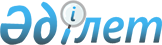 О внесении изменений в приказ Министра здравоохранения и социального развития Республики Казахстан от 26 марта 2015 года № 165 "Об утверждении стандартов оказания специальных социальных услуг в области социальной защиты населения"
					
			Утративший силу
			
			
		
					Приказ Министра труда и социальной защиты населения Республики Казахстан от 16 июня 2021 года № 213. Зарегистрирован в Министерстве юстиции Республики Казахстан 18 июня 2021 года № 23082. Утратил силу приказом Заместителя Премьер-Министра - Министра труда и социальной защиты населения Республики Казахстан от 29 июня 2023 года № 263.
      Сноска. Утратил силу приказом Заместителя Премьер-Министра - Министра труда и социальной защиты населения РК от 29.06.2023 № 263 (вводится в действие с 01.07.2023).
      ПРИКАЗЫВАЮ:
      1. Внести в приказ Министра здравоохранения и социального развития Республики Казахстан от 26 марта 2015 года № 165 "Об утверждении стандартов оказания специальных социальных услуг в области социальной защиты населения" (зарегистрирован в Реестре государственной регистрации нормативных правовых актов за № 11038) следующие изменения:
      в Стандарте оказания специальных социальных услуг в области социальной защиты населения в условиях стационара, утвержденном указанным приказом:
      пункт 11 изложить в следующей редакции:
      "11. Решение о предоставлении услуг самостоятельного сопровождаемого проживания в отделение самостоятельного сопровождаемого проживания проектной мощностью от 6 до 30 мест (далее – Отделение) принимает организация стационарного типа, на основе комплексной оценки и мониторинга специалистов организации стационарного типа.
      Противопоказанием к проживанию в Отделении является неспособность получателя услуг к самообслуживанию и (или) к самостоятельному передвижению и полной зависимости от других лиц, определенная в соответствии с Правилами оценки и определения потребности в специальных социальных услугах, утвержденными приказом Министра здравоохранения и социального развития Республики Казахстан от 19 февраля 2016 года № 134 (зарегистрирован в Реестре государственной регистрации нормативных правовых актов Республики Казахстан под № 13527).";
      подпункт 10) пункта 25 изложить в следующей редакции:
      "10) предоставление одежды, обуви, постельного белья, предметов личной гигиены, твердого инвентаря и технических вспомогательных (компенсаторных) средств и специальных средств передвижения в соответствии с минимальными нормами одежды, обуви, постельного белья, предметов личной гигиены, твердого инвентаря и технических вспомогательных (компенсаторных) средств и специальных средств передвижения, предоставляемых лицам, не имеющим инвалидность, по назначению врача, а также сроками их носки и использования для организаций стационарного типа согласно приложению 3 к настоящему Стандарту;";
      подпункт 2) пункта 34 изложить в следующей редакции:
      "2) проведение лечебно-трудовой деятельности осуществляется в специально организованных кабинетах (мастерских, теплицах, зимнем саду), на приусадебных участках и обеспечивает создание в организациях стационарного типа таких условий, которые позволят вовлечь получателей услуг в различные формы жизнедеятельности с учетом состояния их здоровья;";
      приложения 2 и 3 изложить в новой редакции согласно приложениям 1 и 2 к настоящему приказу;
      в Стандарте оказания специальных социальных услуг в области социальной защиты населения в условиях полустационара, утвержденном указанным приказом:
      приложение 2 изложить в новой редакции согласно приложению 3 к настоящему приказу;
      в Стандарте оказания специальных социальных услуг в области социальной защиты населения в условиях оказания услуг на дому, утвержденном указанным приказом:
      подпункт 4) пункта 39 изложить в следующей редакции:
      "4) обеспечение социальных работников по уходу за престарелыми и инвалидами униформой, средствами индивидуальной защиты (одноразовые маски и перчатки).";
      приложение 2 изложить в новой редакции согласно приложению 4 к настоящему приказу.
      2. Департаменту развития политики социальных услуг Министерства труда и социальной защиты населения Республики Казахстан в установленном законодательством Республики Казахстан порядке обеспечить:
      1) государственную регистрацию настоящего приказа в Министерстве юстиции Республики Казахстан;
      2) размещение настоящего приказа на интернет-ресурсе Министерства труда и социальной защиты населения Республики Казахстан после его официального опубликования;
      3) в течение десяти рабочих дней после государственной регистрации настоящего приказа представление в Департамент юридической службы Министерства труда и социальной защиты населения Республики Казахстан сведений об исполнении мероприятий, предусмотренных подпунктами 1) и 2) настоящего пункта.
      3. Контроль за исполнением настоящего приказа возложить на вице-министра труда и социальной защиты населения Республики Казахстан Аукенова Е.М.
      4. Настоящий приказ вводится в действие по истечении десяти календарных дней после дня его первого официального опубликования.
      СОГЛАСОВАНМинистерство образования и наукиРеспублики Казахстан
      СОГЛАСОВАНМинистерство здравоохраненияРеспублики Казахстан                                 МЕДИЦИНСКАЯ КАРТА
      _______________________________________________________________                     (наименование медицинской организации) Ф.И.О. (при наличии) _________________________________________________ Дата рождения "____" _________ 20 __ года Домашний адрес _____________________________________________________ Краткий анамнез (сведения о перенесенных заболеваниях; непереносимости  лекарственных препаратов, пищевых продуктов и так далее): ____________________________________________________________________ ____________________________________________________________________ Медицинский осмотр (с указанием основного и сопутствующего диагноза,  наличия осложнений): невропатолог ________________________________________________________ ____________________________________________________________________ психиатр ____________________________________________________________ ____________________________________________________________________ дерматовенеролог ____________________________________________________ ____________________________________________________________________ фтизиатр (наличие данных флюорографии обязательно) ____________________ ____________________________________________________________________ терапевт/педиатр _____________________________________________________ ____________________________________________________________________ ____________________________________________________________________ заключение об эпидемиологическом окружении: __________________________ ____________________________________________________________________ По показаниям (при диспансерном учете): эндокринолог ________________________________________________________ кардиолог ___________________________________________________________ ортопед _____________________________________________________________ нарколог ____________________________________________________________ онколог _____________________________________________________________ гинеколог (уролог)____________________________________________________ хирург______________________________________________________________ окулист______________________________________________________________ отоларинголог________________________________________________________
      Результаты лабораторных исследований: общий анализ крови  ____________________________________________________________________                           (дата, результат) анализ крови на ВИЧ-инфекцию ________________________________________                                       (дата, результат) анализ крови на сифилис ______________________________________________                                      (дата, результат)общий анализ мочи ___________________________________________________                                       (дата, результат) паразитологическое исследование фекалий на яйца гельминтов ____________________________________________________________________                                       (дата, результат) бактериологическое исследование фекалий на кишечную палочку ____________________________________________________________________                                       (дата, результат) лабораторное обследование на менингококковую инфекцию ____________________________________________________________________                                       (дата, результат) для лиц, старше 18 лет с психоневрологическими заболеваниями: вагинальный мазок у женщин __________________________________________                                       (дата, результат) уретральный мазок у мужчин ___________________________________________                                       (дата, результат) 
      Заключение председателя врачебно-консультативной комиссии: _____________________________________________________________________ _____________________________________________________________________  (имеются ли медицинские противопоказания для пребывания в организации стационарного типа)
      М.П.   
      Руководитель медицинской организации: ________________________________                                              (Ф.И.О. (при наличии), подпись) 
      " ___" _________ 20___ года Минимальные нормы одежды, обуви, постельного белья, предметов личной гигиены, твердого инвентаря и технических вспомогательных (компенсаторных) средств и специальных средств передвижения, предоставляемых лицам, не имеющим инвалидность, по назначению врача, а также сроки их носки и использования для организаций стационарного типа
      Примечание:
      *в пункте 4 – первая цифра указывает срок использования для общего отделения, вторая цифра – для тяжелобольных;
      **нормативы предметов для комнат (при необходимости) и санитарно-гигиенических предметов распространяются только на детей, лиц старше восемнадцати лет, инвалидов и престарелых, находящихся в палате (отделений) паллиативной помощи, не имеющих ИПР.
      В организациях стационарного типа детям, лицам старше восемнадцати лет, инвалидам и престарелым одежда и обувь предоставляются в следующих объемах:
      Примечание:
      1) * в пунктах 6, 7, 9, 14, 15, 16, 31, 41 первая цифра указывает норму носки для детей до четырнадцати лет, вторая цифра – для детей от четырнадцати до восемнадцати лет;
      2) ** в пунктах 14, 15, 16, 31 для взрослых первая цифра указывает норму носки для мужчин, вторая – для женщин.
      В организациях стационарного типа детям, лицам старше восемнадцати лет, инвалидам и престарелым твердый инвентарь предоставляются в следующих объемах:                                МЕДИЦИНСКАЯ КАРТА
      ________________________________________________________________                           (наименование медицинской организации) Ф.И.О. (при наличии)__________________________________________________ Дата рождения "___" ______ 20 ___ года Домашний адрес_____________________________________________________ Краткий анамнез (сведения о перенесенных заболеваниях, непереносимости  лекарственных препаратов, пищевых продуктов и так далее): ____________________________________________________________________ ____________________________________________________________________ ____________________________________________________________________ Медицинский осмотр (с указанием основного и сопутствующего диагноза, наличия осложнений): невропатолог ________________________________________________________ ____________________________________________________________________ психиатр ____________________________________________________________ ____________________________________________________________________ дерматовенеролог ____________________________________________________ ____________________________________________________________________ фтизиатр (наличие данные флюорографии обязательно) ____________________ ____________________________________________________________________ терапевт/педиатр _____________________________________________________ ____________________________________________________________________ ____________________________________________________________________ заключение об эпидемиологическом окружении: _________________________ ____________________________________________________________________ По показаниям (при диспансерном учете): эндокринолог ________________________________________________________ кардиолог ___________________________________________________________ ортопед _____________________________________________________________ нарколог ____________________________________________________________ онколог _____________________________________________________________ гинеколог (уролог)____________________________________________________
      Результаты лабораторных исследований: общий анализ крови ___________________________________________________                                       (дата, результат) анализ крови на ВИЧ-инфекцию ________________________________________                                       (дата, результат) анализ крови на сифилис ______________________________________________                                       (дата, результат) общий анализ мочи ___________________________________________________                                       (дата, результат) паразитологическое исследование фекалий на яйца гельминтов _____________________________________________________________________                                       (дата, результат) бактериологическое исследование фекалий на кишечную палочку _____________________________________________________________________                                       (дата, результат) лабораторное обследование на менингококковую инфекцию _____________________________________________________________________                                       (дата, результат) для лиц, старше 18 лет с психоневрологическими заболеваниями: вагинальный мазок у женщин __________________________________________                                      (дата, результат) уретральный мазок у мужчин __________________________________________                                       (дата, результат) 
      Заключение председателя врачебно-консультативной комиссии: ____________________________________________________________________ ____________________________________________________________________ (имеются ли медицинские противопоказания для пребывания в организации полустационарного типа) 
      М.П. 
      Руководитель медицинской организации: ________________________ ________                                                  (Ф.И.О. (при наличии), подпись) 
      Дата" ___" _________ 20___ года                          МЕДИЦИНСКАЯ КАРТА
      ____________________________________________________________________                     (наименование медицинской организации) Ф.И.О. (при наличии) ______________________________________________________ Дата рождения "___" ______ ______ года Домашний адрес _________________________________________________________ Краткий анамнез (сведения о перенесенных заболеваниях; непереносимости лекарственных препаратов, пищевых продуктов и так далее): ________________________________________________________________________ ________________________________________________________________________ ________________________________________________________________________ Медицинский осмотр (с указанием основного и сопутствующего диагноза, наличия  осложнений): невропатолог ____________________________________________________________ ________________________________________________________________________ психиатр ________________________________________________________________ ________________________________________________________________________ дерматовенеролог ________________________________________________________ ________________________________________________________________________ фтизиатр (наличие данные флюорографии обязательно) _______________________ ________________________________________________________________________ терапевт/педиатр ________________________________________________________ ________________________________________________________________________ ________________________________________________________________________ заключение об эпидемиологическом окружении: ________________________________________________________________________ 
      Результаты лабораторных исследований:общий анализ крови ______________________________________________________                                       (дата, результат) общий анализ мочи ______________________________________________________                                       (дата, результат) бактериологическое исследование фекалий на кишечную палочку _______________________________________________________________________                                       (дата, результат) 
      Заключение председателя врачебно-консультативной комиссии: ________________________________________________________________________ ________________________________________________________________________ (имеются ли медицинские противопоказания для пребывания в организации надомного обслуживания) 
      М.П. 
      Руководитель медицинской организации: ____________________________________                                                   (Ф.И.О. (при наличии), подпись) 
      Дата "___" ________ 20__ года
					© 2012. РГП на ПХВ «Институт законодательства и правовой информации Республики Казахстан» Министерства юстиции Республики Казахстан
				
      Министр труда и социальной защиты населения Республики Казахстан 

С. Шапкенов
Приложение 1 к приказу 
Министра труда и социальной
защиты населения
Республики Казахстан
от 16 июня 2021 года № 213Приложение 2 к Стандарту 
оказания специальных 
социальных услуг в области 
социальной защиты населения в 
условиях стационараФормаПриложение 2 к приказу 
Министра труда и социальной
защиты населения
Республики Казахстан
от 16 июня 2021 года № 213Приложение 3 к Стандарту 
оказания специальных 
социальных услуг в области 
социальной защиты населения в 
условиях стационара
№
Наименование
Единица измерения
Детям и детям с нарушениями ОДА
Детям и детям с нарушениями ОДА
Лицам старше восемнадцати лет, инвалидам и престарелым
Лицам старше восемнадцати лет, инвалидам и престарелым
№
Наименование
Единица измерения
Норма
Сроки (год)
Норма
Сроки (год)
Постельное белье
Постельное белье
Постельное белье
Постельное белье
Постельное белье
Постельное белье
Постельное белье
1
Простыня
штук
3
1
3
1
2
Пододеяльник
штук
3
1
3
1
3
Наволочка
штук
4
1
4
1
4
Матрац (в том числе противопролежный матрац)
штук
1
2
1
3/2 *
5
Подушка
штук
1
2
1
3
6
Одеяло
штук
1
2
2
3
7
Покрывало
штук
1
4
1
4
8
Полотенце вафельное
штук
4
1
4
1
9
Полотенце махровое
штук
2
1
2
1
Предметы для комнат (при необходимости)**
Предметы для комнат (при необходимости)**
Предметы для комнат (при необходимости)**
Предметы для комнат (при необходимости)**
Предметы для комнат (при необходимости)**
Предметы для комнат (при необходимости)**
Предметы для комнат (при необходимости)**
10
Скатерть
штук
1
1
1
1
11
Салфетки для стола
штук
4
1
4
1
Санитарно-гигиенические предметы**
Санитарно-гигиенические предметы**
Санитарно-гигиенические предметы**
Санитарно-гигиенические предметы**
Санитарно-гигиенические предметы**
Санитарно-гигиенические предметы**
Санитарно-гигиенические предметы**
12
Клеенка, прорезиненная
штук
по потребности
по потребности
1
в квартал
13
Прокладки женские впитывающие (при менструальном цикле)
штук
16
в месяц
16
в месяц
14
Прокладки ежедневные
штук
-
в месяц
30
в месяц
15
Прокладки урологические (по рекомендации врача)
штук
-
в месяц
60
в месяц 
16
Подгузники по назначению врача: инвалидам в дополнение к нормам согласно ИПР; престарелым, находящимся в палате (отделений) паллиативной помощи, не имеющих ИПР
штук штук
2
в день
2 4
в день в день
Технические вспомогательные (компенсаторные) средства и специальные средства передвижения престарелым, не имеющим инвалидность, по назначению врача
Технические вспомогательные (компенсаторные) средства и специальные средства передвижения престарелым, не имеющим инвалидность, по назначению врача
Технические вспомогательные (компенсаторные) средства и специальные средства передвижения престарелым, не имеющим инвалидность, по назначению врача
Технические вспомогательные (компенсаторные) средства и специальные средства передвижения престарелым, не имеющим инвалидность, по назначению врача
Технические вспомогательные (компенсаторные) средства и специальные средства передвижения престарелым, не имеющим инвалидность, по назначению врача
Технические вспомогательные (компенсаторные) средства и специальные средства передвижения престарелым, не имеющим инвалидность, по назначению врача
Технические вспомогательные (компенсаторные) средства и специальные средства передвижения престарелым, не имеющим инвалидность, по назначению врача
17
Костыли, трости, ходунки
штук
-
-
1
2
18
Корсет
штук
-
-
1
1
19
Бандажи, лечебные пояса
штук
-
-
1
1
20
Слуховые аппараты
штук
-
-
1
4
21
Кресла-коляски комнатные
штук
-
-
1
7
22
Кресла-коляски прогулочные
штук
-
-
1
4
23
Впитывающие простыни (пеленки)
штук
-
-
1
в день
№
Наименование
Единица измерения
Детям (с психоневрологическими патологиями)
Детям (с психоневрологическими патологиями)
Лицам старше восемнадцати лет, инвалидам и престарелым
Лицам старше восемнадцати лет, инвалидам и престарелым
№
Наименование
Единица измерения
Норма
Сроки (год)
Норма
Сроки (год)
Одежда
Одежда
Одежда
Одежда
Одежда
Одежда
Одежда
1
Пальто или куртка
штук
1
2
1
3
2
Плащ или ветровка
штук
1
2
1
2
3
Костюм из шерстяных тканей
штук
1
2
1
3
4
Костюм из хлопчатобумажных тканей
штук
1
1
1
1
5
Костюм спортивный
штук
1
1
1
1
6
Брюки или джинсы
штук
3/4 *
1
4
1
7
Платье, сарафан или халат
штук
3/4 *
1
4
1
8
Юбка из шерстяных тканей
штук
1
2
1
2
9
Юбка из хлопчатобумажных тканей
штук
3/4 *
1
2
1
10
Блузка из хлопчатобумажных тканей
штук
2
1
2
1
11
Свитер, жакет, джемпер, кофта или жилет из трикотажного полотна
штук
1
2
4
2
12
Трико
штук
2
1
2
1
13
Футболка
штук
3
1
3
1
14
Сорочка верхняя из хлопчатобумажных тканей
штук
3/4 *
1
3/4 **
1
Белье
Белье
Белье
Белье
Белье
Белье
Белье
15
Трусы или панталоны
штук
6/4 *
1
4/8 **
1
16
Сорочка ночная или пижама
штук
2/3 *
1
2/3 **
1
17
Майка
штук
2
1
3
1
18
Предметы туалета из хлопчатобумажных тканей и эластичного трикотажного полотна (бюстгальтер)
штук
2
1
4
1
19
Кальсоны
штук
-
-
2
1
20
Гамаши
штук
1
1
1
1
Изделия платочно-шарфовые и головные уборы
Изделия платочно-шарфовые и головные уборы
Изделия платочно-шарфовые и головные уборы
Изделия платочно-шарфовые и головные уборы
Изделия платочно-шарфовые и головные уборы
Изделия платочно-шарфовые и головные уборы
Изделия платочно-шарфовые и головные уборы
21
Шарф
штук
1
1
1
1
22
Шапка или берет
штук
1
2
2
2
23
Панама, фуражка или кепи
штук
1
1
1
1
24
Платок головной женский
штук
1
1
1
1
25
Тюбетейка
штук
-
-
1
2
26
Перчатки или варежки
штук
1
1
1
1
27
Платок шерстяной (полушерстяной)
штук
-
-
1
1
28
Шапочка вязаная
штук
1
1
1
1
Изделия носочно-чулочные
Изделия носочно-чулочные
Изделия носочно-чулочные
Изделия носочно-чулочные
Изделия носочно-чулочные
Изделия носочно-чулочные
Изделия носочно-чулочные
29
Колготки
штук
6
1
6
1
30
Чулки
штук
-
-
12
1
31
Носки
штук
6/12 *
1
12/10**
1
32
Гольфы
штук
3
1
-
-
Обувь
Обувь
Обувь
Обувь
Обувь
Обувь
Обувь
33
Сапоги зимние или обувь из войлока
штук
1
1
2
3
34
Валенки
штук
1
1
1
1
35
Сапоги демисезонные
штук
1
1
1
2
36
Полусапожки
штук
1
1
1
2
37
Ботинки или туфли
штук
1
1
1
1
38
Полуботинки
штук
1
1
1
1
39
Босоножки или сандалии
штук
2
1
1
1
40
Обувь спортивная
штук
1
1
1
1
41
Тапочки комнатные
штук
3/4 *
1
4
1
42
Сланцы
штук
1
1
2
1
№
Наименование
Единица измерения
Детям и детям с нарушениями ОДА
Детям и детям с нарушениями ОДА
Лицам старше восемнадцати лет, инвалидам и престарелым
Лицам старше восемнадцати лет, инвалидам и престарелым
№
Наименование
Единица измерения
Норма
Сроки (год)
Норма
Сроки (год)
1
Кровать 
штук
1
5
1
5
2
Кровать многофункциональная (по рекомендации врача)
штук
1
5
1
5
3
Стол
штук
1
5
1
5
4
Стул
штук
1
5
1
5
5
Шкаф
штук
1
5
1
5
6
Тумбочка прикроватная
штук
1
5
1
5Приложение 3 к приказу 
Министра труда и социальной
защиты населения
Республики Казахстан
от 16 июня 2021 года № 213Приложение 2 к Стандарту 
оказания специальных 
социальных услуг в области 
социальной защиты населения в 
условиях полустационараФормаПриложение 4 к приказу 
Министра труда и социальной
защиты населения
Республики Казахстан
от 16 июня 2021 года № 213Приложение 2 к Стандарту 
оказания специальных 
социальных услуг в области 
социальной защиты населения в 
условиях оказания услуг на домуФорма